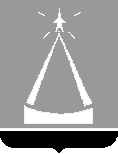    ИЗБИРАТЕЛЬНАЯ   КОМИССИЯ  ГОРОДСКОГО ОКРУГА   ЛЫТКАРИНО_____________________________________________________________________________________140080  Московская обл., г. Лыткарино, ул. Первомайская, д.7/7                         т/ф   8(495)552 85 11    e-mail: ik-lyt@mail.ru РЕШЕНИЕ22.07.2020 №38/6О регистрации Губарева Валерия Николаевича  кандидатом вдепутаты Совета депутатов городского округа Лыткарино по многомандатному избирательному округу №3  на выборах депутатов Совета депутатов городского округа Лыткарино, назначенных на 13 сентября  2020 г. 	Проверив соблюдение требований Федерального закона «Об основных гарантиях избирательных прав и права на участие в референдуме граждан Российской Федерации», Закона Московской области «О муниципальных выборах в Московской области» при выдвижении кандидата в депутаты Совета депутатов городского округа Лыткарино  по многомандатному избирательному округу № 3, при сборе подписей, оформлении подписных листов, а также достоверность содержащихся в подписных листах сведений об избирателях и их подписей, Избирательная комиссия городского округа Лыткарино  установила следующее:В установленный статьей 30 Закона Московской области срок (не позднее чем за 42 дня до дня голосования) 21 июля 2020 г.  в Избирательную комиссию городского округа Лыткарино  были представлены документы для регистрации кандидата, в том числе подписные листы с подписями избирателей, собранными в поддержку самовыдвижения Губарева Валерия Николаевича   кандидата в депутаты Совета депутатов.Согласно части 1 статьи 29 Закона Московской области количество подписей избирателей необходимое для регистрации составляет не менее 10  подписей избирателей. Губаревым В.Н.  заявлено 14 подписей избирателей, представлено 14 подписей избирателей, свыше требуемого количества подписей, необходимого для регистрации, представлено 0 подписей избирателей. Проверено 14 подписей избирателей. По результатам проверки недействительными признана 1  подпись избирателей, в том числе: -на основании пункта 7 части 14 статьи 30 Закона Московской области  - 1 подпись.Количество недействительных подписей составляет 1 подпись.  Таким образом, число подписей избирателей, признанных достоверными составило 13 подписей избирателей, что является достаточным для регистрации Губарева Валерия Николаевича  кандидатом в депутаты Совета депутатов городского округа Лыткарино  по многомандатному избирательному округу №3 на выборах депутатов Совета депутатов городского округа Лыткарино.В соответствии со статьей 38 Федерального закона «Об основных гарантиях избирательных прав и права на участие в референдуме граждан Российской Федерации», статьей 30 Закона Московской области «О муниципальных выборах в Московской области», Избирательная комиссия городского округа ЛыткариноРЕШИЛА:Зарегистрировать Губарева Валерия Николаевича  кандидатом в депутаты Совета депутатов городского округа Лыткарино  по многомандатному избирательному округу № 3, 1982 г.р., образование высшее профессиональное, проживающего в Московской обл., г. Люберцы, Муниципальное бюджетное  учреждение «ЛАТП-автотранспортное обслуживание», механик.Основание для регистрации – подписи избирателей. Время  регистрации 17 час.40 мин.Выдать Губареву В.Н., зарегистрированному  кандидатом в депутаты Совета депутатов городского округа Лыткарино  по многомандатному избирательному округу № 3 удостоверение установленного образца.Опубликовать настоящее решение в газете «Лыткаринские вести»Контроль за исполнением настоящего решения возложить на председателя Избирательной комиссии городского округа Лыткарино Новичкову Н.В.Председатель избирательной комиссии						     Н.В.НовичковаСекретарь избирательной комиссии 	 		                                  Е.С.Леухина